Государственное бюджетное профессиональное образовательное учреждениеМосковской области "Воскресенский колледж"РАБОЧАЯ ПРОГРАММА УЧЕБНОЙ ДИСЦИПЛИНЫ ОП.01 ТЕХНОЛОГИЯ АВТОМАТИЗИРОВАННОГО МАШИНОСТРОЕНИЯдля специальности 15.02.14 "Оснащение средствами автоматизации технологических процессов и производств (по отраслям)"Квалификация выпускника ТЕХНИК2021 г.Рабочая программа учебной дисциплины ОП.01 «ТЕХНОЛОГИЯ АВТОМАТИЗИРОВАННОГО МАШИНОСТРОЕНИЯ» разработана на основе требований ФГОС по специальности среднего профессионального образования15.02.14 "Оснащение средствами автоматизации технологических процессов и производств (по отраслям)" утвержденному приказом Министерства образования и науки РФ от 9 декабря 2016 г. №1582.Организация-разработчик:Государственное бюджетное профессионально-образовательное учреждение Московской области "Воскресенский колледж".Разработчик:Чернятьева С.Ю. - преподаватель Государственного бюджетного профессионально-образовательного учреждения Московской области "Воскресенский колледж".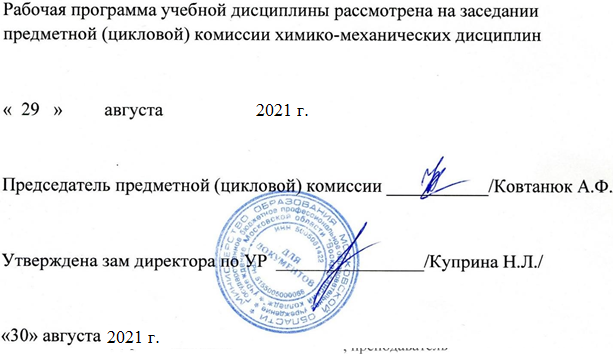 СОДЕРЖАНИЕОБЩАЯ ХАРАКТЕРИСТИКА РАБОЧЕЙ ПРОГРАММЫ УЧЕБНОЙ ДИСЦИПЛИНЫМесто дисциплины в структуре основной образовательной программы Дисциплина «ОП.01. Технологии автоматизированного машиностроения»принадлежит	к	общепрофессиональному	циклу	примерной	основной образовательной программы в соответствии с ФГОС по специальности 15.02.14 Оснащение средствами автоматизации технологических процессов и производств.Учебная дисциплина «ОП. 01. Технологии автоматизированного машиностроения» наряду с другими учебными дисциплинами обеспечивает формирование общих и профессиональных компетенций для дальнейшего освоения профессиональных модулей.Цель и планируемые результаты освоения дисциплиныСТРУКТУРА И СОДЕРЖАНИЕ УЧЕБНОЙ ДИСЦИПЛИНЫОбъем учебной дисциплины и виды учебной работыТематический план и содержание учебной дисциплины ОП. 01 «Технологии автоматизированного машиностроения»УСЛОВИЯ РЕАЛИЗАЦИИ УЧЕБНОЙ ДИСЦИПЛИНЫТребования к минимальному материально-техническому обеспечениюРеализация учебной дисциплины требует наличия учебного кабинета технической механики и аудитории по совместительству применяемой, как лаборатория детали машин.Оборудование учебного кабинета:посадочные места по количеству обучающихся;рабочее место преподавателя;комплект учебно-методической документации;комплект учебно-наглядных пособий "Техническая механика";макеты механических передач;макеты деталей машин и узлов;детали машин и узлов.Информационное обеспечение обученияОсновные источники:1. Суслов А.Г. Технология машиностроения. –М.: Кнорус, 2013, 336 с.Интернет-источники:1. Сайт «Основы технологии машиностроения». Мир книг Режим доступа: http://mirknig.com/knigi/nauka_ucheba/1181127392-osnovy-tekhnologii-mashinostroenija.html Библиотека машиностроителя [Электронный ресурс]. Режим доступа: www.lib- bkm.ru4. КОНТРОЛЬ И ОЦЕНКА РЕЗУЛЬТАТОВ ОСВОЕНИЯ УЧЕБНОЙ ДИСЦИПЛИНЫКонтроль и оценка результатов освоения учебной дисциплины осуществляется преподавателем в процессе проведения практических занятий и лабораторных работ, тестирования, а также выполнения обучающимися индивидуальных занятий, проектов, исследований.Код ПК, ОКУменияЗнанияОК 02.ОК 03.ОК 05.ОК 09.ОК 10.ПК 1.1.-ПК 1.4.ПК 2.1.-ПК 2.5.ПК 3.1.-3.5ПК4.1.- 4.5применять методику отработки детали на технологичностьприменять методику проектирование операцийпроектировать участки механических цеховиспользовать методику нормирования трудовых процессоврасчет припусков на механическую обработку деталей;определение погрешностей базирования при различных способах установкиспособы обеспечения заданной точности изготовления деталей;технологические процессы производства	типовых деталей и узлов машинВиды учебной нагрузкиОбъем часовМаксимальная учебная нагрузка (всего)66Обязательная аудиторная учебная нагрузка (всего)64в том числе:теоретические знания:64практические знания:-Самостоятельная работа учащихся2Итоговая аттестация в форме экзамена – 3 часаИтоговая аттестация в форме экзамена – 3 часаНаименование разделов и темСодержание учебного материала, лабораторные и практические работы обучающихсяСодержание учебного материала, лабораторные и практические работы обучающихсяКоличес тво часовУровень освоения12234Раздел I. Основы проектирования технологических процессовРаздел I. Основы проектирования технологических процессовРаздел I. Основы проектирования технологических процессов34Тема 1.1.Производственный и технологический процессы механической обработкиСодержание учебного материалаСодержание учебного материала8Тема 1.1.Производственный и технологический процессы механической обработки1Введение. Особенности проектирования технологического процесса в условиях автоматизированного производства.81Тема 1.1.Производственный и технологический процессы механической обработки2Основные принципы построения технологии механической обработки в автоматизированных производствах.81Тема 1.1.Производственный и технологический процессы механической обработки3Типовые и групповые техпроцессы. Типизация и технологичность в производстве. Понятие производственного процесса массового, серийного, единичного производства: особенности организации процессов, оснащение, технологическая документация.81Тема 1.1.Производственный и технологический процессы механической обработки4Трудоемкость, станкоемкость, норма времени. Производственный и технологический процесс, основные понятия81Тема 1.1.Производственный и технологический процессы механической обработкиСамостоятельная работа учащегосяСамостоятельная работа учащегося12Тема 1.1.Производственный и технологический процессы механической обработкиСоставление таблицы "Типы производств"Составление таблицы "Типы производств"12Тема 1.2. Точность механической обработки деталиСодержание учебного материалаСодержание учебного материала2Тема 1.2. Точность механической обработки детали1Понятие точности. Факторы, влияющие на точность.21Тема 1.2. Точность механической обработки детали2Виды погрешностей. Влияние погрешностей на точность механической обработки. Виды отклонений и причины их возникновения.21Тема 1.3. Качество поверхностей деталиСодержание учебного материалаСодержание учебного материала4Тема 1.3. Качество поверхностей детали1Понятие качества. Влияние качества поверхности на эксплуатационные свойства деталей машин.41Тема 1.3. Качество поверхностей детали2Параметры шероховатости и факторы, от которых зависит шероховатость поверхности41Тема 1.3. Качество поверхностей детали3Исследование качества обработанной поверхности41Тема 1.4.Основы базированияСодержание учебного материалаСодержание учебного материала2Тема 1.4.Основы базирования1Понятие о базах и базирование. Классификация баз.212Принципы базирования. Определение погрешностей базирования при различных способах обработки.Тема 1.5.Технологичность конструкции деталиСодержание учебного материалаСодержание учебного материала4Тема 1.5.Технологичность конструкции детали1Понятие о технологичности. Основные определения.41Тема 1.5.Технологичность конструкции детали2Качественный и количественный методы оценки технологичности.41Тема 1.5.Технологичность конструкции детали3Определение технологичности детали и ее анализ.41Тема 1.6.Выбор заготовок деталей машинСодержание учебного материалаСодержание учебного материала4Тема 1.6.Выбор заготовок деталей машин1Виды заготовок и методы их получения. Требования к заготовкам. Коэффициент использования материала.41Тема 1.6.Выбор заготовок деталей машин2Предварительная обработка заготовок. Знакомство с чертежами заготовок.41Тема 1.7.Припуски на механическую обработкуСодержание учебного материалаСодержание учебного материала4Тема 1.7.Припуски на механическую обработку1Припуски на обработку. Определения и общие понятия. Факторы, влияющие на величину припуска.41Тема 1.7.Припуски на механическую обработку2Определение межоперационных переходов, размеров и допусков. Определение размеров заготовки.41Тема 1.8. Принципы проектирования и правила разработки тех процессов обработки деталейСодержание учебного материалаСодержание учебного материала4Тема 1.8. Принципы проектирования и правила разработки тех процессов обработки деталей1Порядок проектирования технологических процессов. Этапы проектирования. Классификация технологических процессов.41Тема 1.8. Принципы проектирования и правила разработки тех процессов обработки деталей2Основная технологическая документация. Правила заполнения.41Тема 1.8. Принципы проектирования и правила разработки тех процессов обработки деталей3Заполнение бланков маршрутной и операционной карт.41Тема 1.9.Основы технического нормированияСодержание учебного материалаСодержание учебного материала2Тема 1.9.Основы технического нормирования1Основные понятия и определения21Тема 1.9.Основы технического нормирования2Порядок нормирования работ, выполняемых на металлорежущих станках.21Раздел II. Обработка на металлорежущих станках. Нормирование работРаздел II. Обработка на металлорежущих станках. Нормирование работРаздел II. Обработка на металлорежущих станках. Нормирование работ14Тема 2.1. Виды и методы обработки наружныхповерхностей тел вращенияСодержание учебного материалаСодержание учебного материала4Тема 2.1. Виды и методы обработки наружныхповерхностей тел вращения1Обработка	заготовок	на	токарных,	револьверных	станках.	Обработка	на	автоматах и полуавтоматах.41Тема 2.1. Виды и методы обработки наружныхповерхностей тел вращения2Отделочная обработка валов. Шлифование. Притирка и полирование. Суперфиниширование.41Тема 2.2.Обработка отверстийСодержание учебного материалаСодержание учебного материала2Тема 2.2.Обработка отверстий1Обработка на сверлильных станках. Особенности обработки на сверлильных станках с ЧПУ. Нормирование сверлильных работ.212Растачивание, протягивание, шлифование отверстий. Тонкое растачивание.Тема 2.3. Обработка плоскостей и пазовСодержание учебного материалаСодержание учебного материала2Тема 2.3. Обработка плоскостей и пазов1Обработка плоскостей и пазов: строгание и долбление, обработка на фрезерных станках, протягивание.21Тема 2.3. Обработка плоскостей и пазов2Отделочная обработка плоских поверхностей: шлифование, притирка и шабрение.21Тема 2.4.Обработка зубчатых колесСодержание учебного материалаСодержание учебного материала2Тема 2.4.Обработка зубчатых колес1Методы обработки зубчатых колес. Фрезерование зубьев. Зубодолбление. Зубострогание. Протягивание.21Тема 2.4.Обработка зубчатых колес2Шлифование. Шевингование. Притирка и обкатка. Зубохонингование. Нормирование зуборезных работ. Расчет длины рабочего хода. Основное время. Вспомогательное время.21Тема 2.5.Обработка резьбовых и фасонныхповерхностейСодержание учебного материалаСодержание учебного материала4Тема 2.5.Обработка резьбовых и фасонныхповерхностей1Назначение и виды резьб. Способы нарезания наружной и внутренней резьбы.41Тема 2.5.Обработка резьбовых и фасонныхповерхностей2Обработка фасонных поверхностей на универсальных станках и станках с ЧПУ41Раздел III. Технология изготовления типовых деталейРаздел III. Технология изготовления типовых деталейРаздел III. Технология изготовления типовых деталей8Тема 3.1. Технология изготовлениядеталей, имеющих форму вала, дисков и втулокСодержание учебного материалаСодержание учебного материалаТема 3.1. Технология изготовлениядеталей, имеющих форму вала, дисков и втулок1Заготовка валов, дисков и втулок. Предварительная обработка валов.1Тема 3.1. Технология изготовлениядеталей, имеющих форму вала, дисков и втулок2Типовые технологические процессы. Черновая и чистовая обработка. Отделочная обработка.41Тема 3.1. Технология изготовлениядеталей, имеющих форму вала, дисков и втулокСамостоятельная работа учащегосяСамостоятельная работа учащегося1Тема 3.1. Технология изготовлениядеталей, имеющих форму вала, дисков и втулок1Проектирование техпроцесса изготовления детали "Вал"12Тема 3.1. Технология изготовлениядеталей, имеющих форму вала, дисков и втулок1Проектирование техпроцесса изготовления детали "Втулка"12Тема 3.2. Техпроцесс изготовлениядеталей, имеющих зубчатые и шлицевыеповерхностиСодержание учебного материалаСодержание учебного материала2Тема 3.2. Техпроцесс изготовлениядеталей, имеющих зубчатые и шлицевыеповерхности1Заготовки зубчатых колес. Предварительные операции21Тема 3.2. Техпроцесс изготовлениядеталей, имеющих зубчатые и шлицевыеповерхности2Операция зубонарезания. Отделочная обработка зубчатых колес, шлицев.21Тема 3.3.Обработка корпусных деталейСодержание учебного материалаСодержание учебного материала2Тема 3.3.Обработка корпусных деталей1Требования к корпусным деталям. Методы обработки корпусов. Обработка на агрегатных и многооперационных станках.21Раздел IV. Проектирование участкаРаздел IV. Проектирование участкаРаздел IV. Проектирование участка4Тема 4.1.Содержание учебного материалаСодержание учебного материалаПорядок проектирования участка1Исходные данные для проектирования участка. Производственная программа. Расчет оборудования. Расчет численности рабочих.41Порядок проектирования участка2Порядок проектирования участка. Виды движения заготовок по участку. Определение площади участка.41Порядок проектирования участка3Способы расположения оборудования на участке. Расстояние между оборудованием. Транспортные средства.41Порядок проектирования участка4Расчет оборудования. Расчет численности рабочих.41Порядок проектирования участка5Планирование участка механической обработки. Транспортные средства41Раздел V. Технология сборки машинРаздел V. Технология сборки машинРаздел V. Технология сборки машин4Тема 5.1.Основные понятия и определенияСодержание учебного материалаСодержание учебного материала2Тема 5.1.Основные понятия и определения1Основные понятия и определения. Методы сборки. Стадии сборки.21Тема 5.1.Основные понятия и определения2Технологическая документация процесса сборки.21Тема 5.1.Основные понятия и определения3Технологическая схема сборки. Пример составления технологической схемы сборки.21Тема 5.2.Сборка типовых соединенийСодержание учебного материалаСодержание учебного материала2Тема 5.2.Сборка типовых соединений1Сборка типовых соединений: подшипников, зубчатых зацеплений, резьбовых пар.21Тема 5.2.Сборка типовых соединений2Нормирование сборочных работ. Пример расчета операции сборки. Справочная литература, используемая для нормирования сборочных работ.21Тема 5.2.Сборка типовых соединений3Технологическая схема сборки. Пример составления технологической схемы сборки.21Тема 5.2.Сборка типовых соединений4Технология сборки: сборка изделия в соответствии с технологическим заданием.Всего:Всего:Всего:66Для характеристики уровня освоения учебного материала используются следующие обозначения:Для характеристики уровня освоения учебного материала используются следующие обозначения:Для характеристики уровня освоения учебного материала используются следующие обозначения:Для характеристики уровня освоения учебного материала используются следующие обозначения:Для характеристики уровня освоения учебного материала используются следующие обозначения:1 — ознакомительный (узнавание ранее изученных объектов, свойств);1 — ознакомительный (узнавание ранее изученных объектов, свойств);1 — ознакомительный (узнавание ранее изученных объектов, свойств);1 — ознакомительный (узнавание ранее изученных объектов, свойств);1 — ознакомительный (узнавание ранее изученных объектов, свойств);2 — репродуктивный (выполнение деятельности по образцу, инструкции или под руководством);2 — репродуктивный (выполнение деятельности по образцу, инструкции или под руководством);2 — репродуктивный (выполнение деятельности по образцу, инструкции или под руководством);2 — репродуктивный (выполнение деятельности по образцу, инструкции или под руководством);2 — репродуктивный (выполнение деятельности по образцу, инструкции или под руководством);3 — продуктивный (планирование и самостоятельное выполнение деятельности, решение проблемных задач).3 — продуктивный (планирование и самостоятельное выполнение деятельности, решение проблемных задач).3 — продуктивный (планирование и самостоятельное выполнение деятельности, решение проблемных задач).3 — продуктивный (планирование и самостоятельное выполнение деятельности, решение проблемных задач).3 — продуктивный (планирование и самостоятельное выполнение деятельности, решение проблемных задач).Результаты обучения(освоенные умения, усвоенные знания)Формы и методы контроля и оценки результатов обученияУмения:применять методику отработки детали на технологичностьприменять методику проектирование операцийпроектировать участки механических цеховиспользовать методику нормирования трудовых процессоврасчет припусков на механическую обработку деталей;определение погрешностейбазирования при различных способах установки;Текущий контроль в форме:индивидуальный и фронтальный опросы;защиты практической работытестирование;контрольная работа;экспертной оценки результатов самостоятельной подготовкистудентов;решение ситуационных задач.Дифференциальный зачетЗнания:способы обеспечения заданной точности изготовления деталей;технологические процессы производства типовых деталей и узловмашинТекущий контроль в форме:индивидуальный и фронтальный опросы;защиты практической работытестирование;контрольная работа;экспертной оценки результатов самостоятельной подготовкистудентов;решение ситуационных задач.Дифференциальный зачет